ПРОЄКТ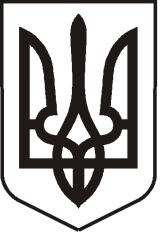 УКРАЇНАЛУГАНСЬКА  ОБЛАСТЬПОПАСНЯНСЬКИЙ  РАЙОН
ПОПАСНЯНСЬКА  МІСЬКА  РАДАШОСТОГО   СКЛИКАННЯСТО ШІСТНАДЦЯТА СЕСІЯРIШЕННЯ18 серпня 2020 р.                          м. Попасна	                                        № __З метою забезпечення економічного розвитку та підвищення конкурентоспроможності м. Попасна, активізації інвестиційної діяльності, створення нових робочих місць, розвитку сучасної виробничої та ринкової інфраструктури, відповідно до Закону України «Про індустріальні парки», керуючись ст. ст. 26,  60, 73 Закону України «Про місцеве самоврядування в Україні», Попаснянська міська радаВИРІШИЛА:З метою створення індустріального парку на території міста Попасна, доручити виконавчому комітету Попаснянської міської ради вивчити правові  та організаційні засади створення і функціонування індустріального парку та вжити заходів щодо підготовки до його створення згідно з «дорожньою картою» щодо створення індустріального парку (додається).Відділу житлово-комунального господарства, архітектури, містобудування та землеустрою виконавчого комітету Попаснянської міської ради:здійснити вибір території для індустріального парку, забезпечити державну реєстрацію прав на земельну ділянку за територіальною громаю м. Попасна в особі Попаснянської міської ради; підготувати концепцію індустріального парку.Юридичному відділу виконавчого комітету Попаснянської міської ради:підготувати проєкт рішення Попаснянської міської ради про створення індустріального парку;здійснювати супровід процедури створення індустріального парку.Контроль за виконанням цього рішення покласти на постійну комісію міської ради  з питань бюджету, фінансів, соціально-економічного розвитку, комунальної власності та регуляторної політики.Міський голова                                                                  Ю.І. ОнищенкоПідготував: Коваленко В.П.Щодо підготовки до створенняіндустріального парку на територіїміста Попасна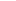 